


Roundnet Etiquette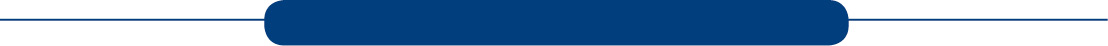 Academic Language Definition:Etiquette (noun): The set of customary or acceptable behaviors among members of a group or in a specific setting.Instructions: Talk about it. Work in pairs or small groups and use the conversation prompts below to build your dialogue.
TheFactsWhat do we know about Roundnet Etiquette?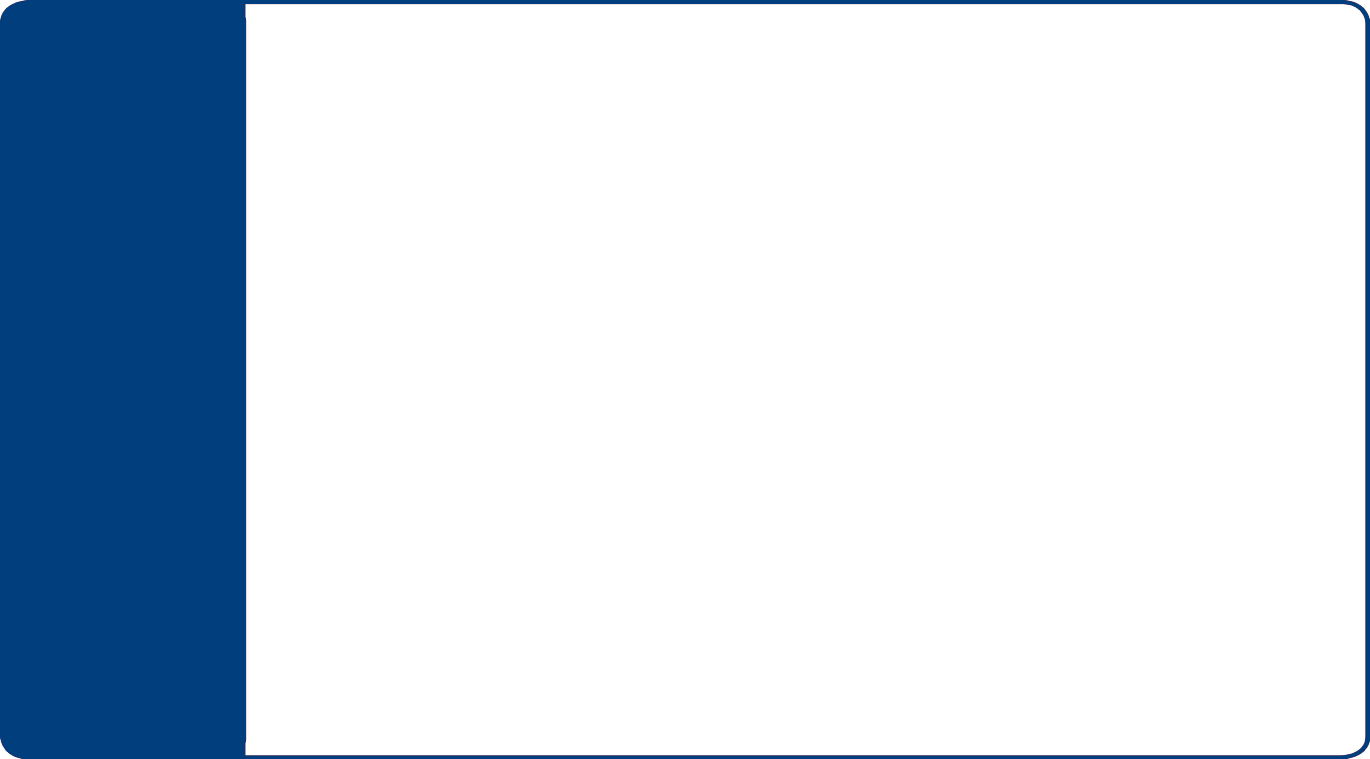 Analyzingthe FactsWhy is etiquette important?Who is responsible for maintaining etiquette during Roundnet events?Hypothetically SpeakingWhat if etiquette is not followed?What could happen if etiquette were always followed?Let’sReflectWhat impact does etiquette have on Roundnet enjoyment?What impact does etiquette have on Roundnet skill development?Take it PersonalBased on your Roundnet experience, what would you like others to know about etiquette?What impact has sport etiquette had on your personal development?